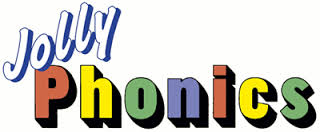 The Actions The Actions sWeave hand in an s shape, like a snake and say sssssssssaWiggle fingers above elbow as if ants are crawling on you and say a, a, atTurn head from side to side as if watching tennis and say t, t, tiPretend to be a mouse by wriggling fingers at the end of nose and squeak i, i, ipPretend to puff out candles and say p, p, p nMake a noise, as if you are a plane – hold arms out and say nnnnnnc kRaise hands and snap fingers as if playing castanets and say ck, ck, ck ePretend to tap an egg on the side of a pan and crack it into the pan saying eh, eh, eh hHold hand in front of mouth panting as if you are out of breath and say h, h, h rPretend to be a puppy holding a rag, shaking head from side to side and say rrrrrrmRub tummy as if seeing tasty food and say mmmmmdBeat hands up and down as if playing a drum and say d, d, d gSpiral hand down, as if water going down the drain, and say g, g, goPretend to turn light switch on and off and say o, o, o uPretend to put an umbrella up and say u, u, ulPretend to lick a lollipop and say llllllllllfLet hands gently come together as if toy fish deflating, and say f, f, fbPretend to hit a ball with a bat and say b, b, bThe Actions The Actions aiCup hands over ear and say ai, ai, ai  jPretend to wobble a plate and say j, j, j oaBring hand over mouth as if you have done something wrong and say oh! ieStand to attention and salute, saying ie, ieee orPut hands on head as if ears on a donkey and say eeyore, eeoyrezPut arms out at side and pretend to be a bee, saying zzzzzwBlow on to open hand, as if you are the wind, and say wh, wh, wh ngImagine you are a weightlifter, and pretend to lift a heavy weight above your head, saying ng.....vpretend to be holding a steering wheel of a van and say vvvvvvooMove head back and forth as if it is a cuckoo in a cuckoo clock, saying u, oo; u, ooyPretend to be eating yogurt and say y, y, yxPretend to take an x-ray of someone with an x-ray gun and say ks, ks, ks chMove arms at sides as if you are a train and say ch, ch, chshPlace index finger over lips and say shshshthPretend to be naughty clowns and stick tongue out a little for the th quMake a duck’s beak with your hands and say qu, qu, quouPretend your finger is a needle and prick thumb saying ou, ou. ouoiCup hands around mouth and shout to another boat saying oi! ship ahoy!uePoint to people around you and say ue, ue, ue